				         INSTITUTO SUPERIOR PORTEÑO A-80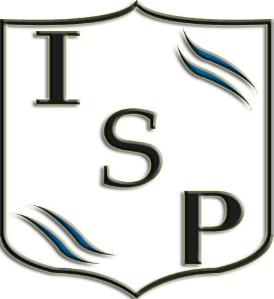 Metodología de estudio 1º año – 2018Prof. Florencia D’AntonioFundamentaciónEste programa tiene por objeto afianzar y mejorar las competencias lectoras y expresivas de los alumnos como así también su capacidad de organizar el tiempo de estudio y generar en ellos los hábitos necesarios para sistematizar la práctica del estudio escolar. El trabajo en esta materia se desarrollará en función de que los y las estudiantes aprendan a procesar la información que leen, con previo análisis textual y aplicación de herramientas de estudio; y a exponer la información ya comprendida y trabajada.Para lograr estos objetivos, es necesario comprender aquellas dos etapas práctico-cognitivas vinculadas mutuamente, para lo que resultará esencial una correcta cimentación de las técnicas de lectura. Una vez completada esta etapa, se podrán elaborar distintas estrategias para que los y las estudiante logren plasmar, por escrito o en forma oral, el contenido trabajado.Asimismo, se buscará generar espacios de debate y reflexión metacognitiva para problematizar las situaciones particulares, evidenciar fallas y dificultades y poder tomar consciencia de los puntos débiles a reforzar. Del mismo modo, se espera que los y las estudiantes puedan reconocer la estructura de textos expositivos y argumentativos, junto con sus herramientas cohesivas, y utilizarlas en función de sus propias lecturas.Propósitos y objetivosIncorporar herramientas de lectura detenida de los textos: predicción, utilización de los paratextos.Identificar las ideas principales y las ideas secundarias de un texto.Reelaborar los textos leídos en otros textos cortos, como el resumen o la síntesis, y en formatos gráficos como el cuadro sinóptico y el mapa conceptual. Diferencias los textos descriptivos, expositivos y argumentativos a partir de sus herramientas específicas. Elaborar un texto expositivo a modo de trabajo final. ContenidosUnidad I: El resumen. Los textos descriptivos La organización del tiempo y de los materiales, plasmado en el uso de agenda o planificador. Jerarquía de la información a partir de textos breves: la definición y los conectores. Lectura y comprensión de textos descriptivos: biografías y guías de lugares.Estrategias de estudio y reelaboración de lo leído: el resumen. Identificación de ideas principales y secundarias. Reconocimiento de hipótesis del texto.Unidad II: El cuadro sinóptico y el mapa conceptual. Los textos expositivos.Jerarquía de la información a partir de textos breves: la clasificación y la reformulación. Lectura y comprensión de textos expositivos: trabajo con material de otras materias, como historia y biología. Estrategias de estudio y reelaboración de lo leído: el cuadro sinóptico y el mapa conceptual. Unidad III: El cuadro comparativo. Fichado de textos. Los textos argumentativos.Lectura y comprensión de textos argumentativos: discursos, notas de opinión. Diferencia entre la información objetiva de la noticia y la mirada subjetiva de la opinión. Estrategias de estudio y reelaboración de lo leído: el fichado y el cuadro comparativo.Herramientas de búsqueda de información confiable en internet. El uso de las fuentes.  EstrategiasComunicación: encuesta y puesta en común permanente de dificultades para el estudio, herramientas y rutinas realizadas para abordar cada materia.Reforzar conocimientos de lengua: organización del texto, jerarquización de la información, distintos tipos textuales y sus herramientas.Lecto-comprensión: trabajo en conjunto en el aula. Lluvia de ideas en el pizarrón. Predicción de la información. Lectura detenida del paratexto. Lectura rápida y lectura detenida del mismo texto. Anotaciones al margen. Conceptos clave a partir del contexto. Uso del diccionario.Utilización de distintos tipos de textos de interés general, así como de textos de otras materias como historia, geografía, biología. Armado de cuadro sinópticos y mapas conceptuales en el pizarrón a partir de las ideas previas. Evaluación y recursosSe evaluará a los y las estudiantes teniendo en cuenta sus procesos de aprendizaje y su desenvolvimiento permanente en el aula. Además, se considerará la entrega en condiciones y fecha de los trabajos pedidos. Se pondrá una nota numérica por los trabajos entregados, a partir de la evolución de los y las estudiantes.Participación en clase.Presentación de fichas. Carpeta completa y prolija.Participación proactiva y trabajo en clase.Entrega de tareas diarias y trabajos prácticos.Bibliografía: Material online de: educ.arManual de Lengua y Literatura de primer año.Textos informativos de diarios, revistas y manuales de otras materias. 